NAPIŠI ŠTO ZNAČE OVI ZNAKOVI: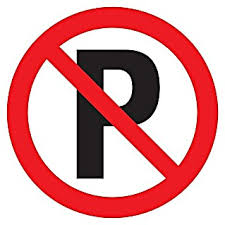 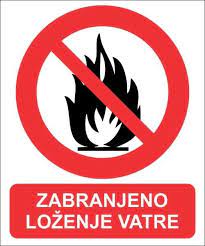 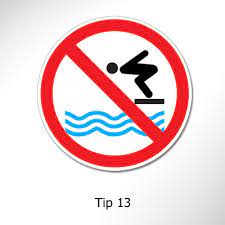 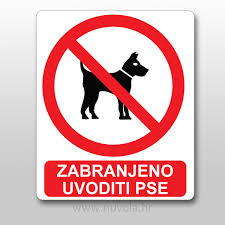 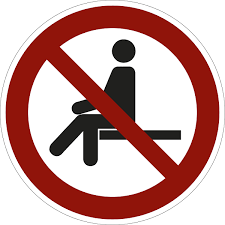 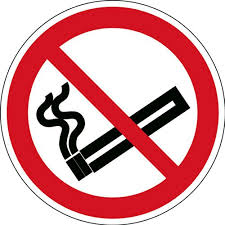 